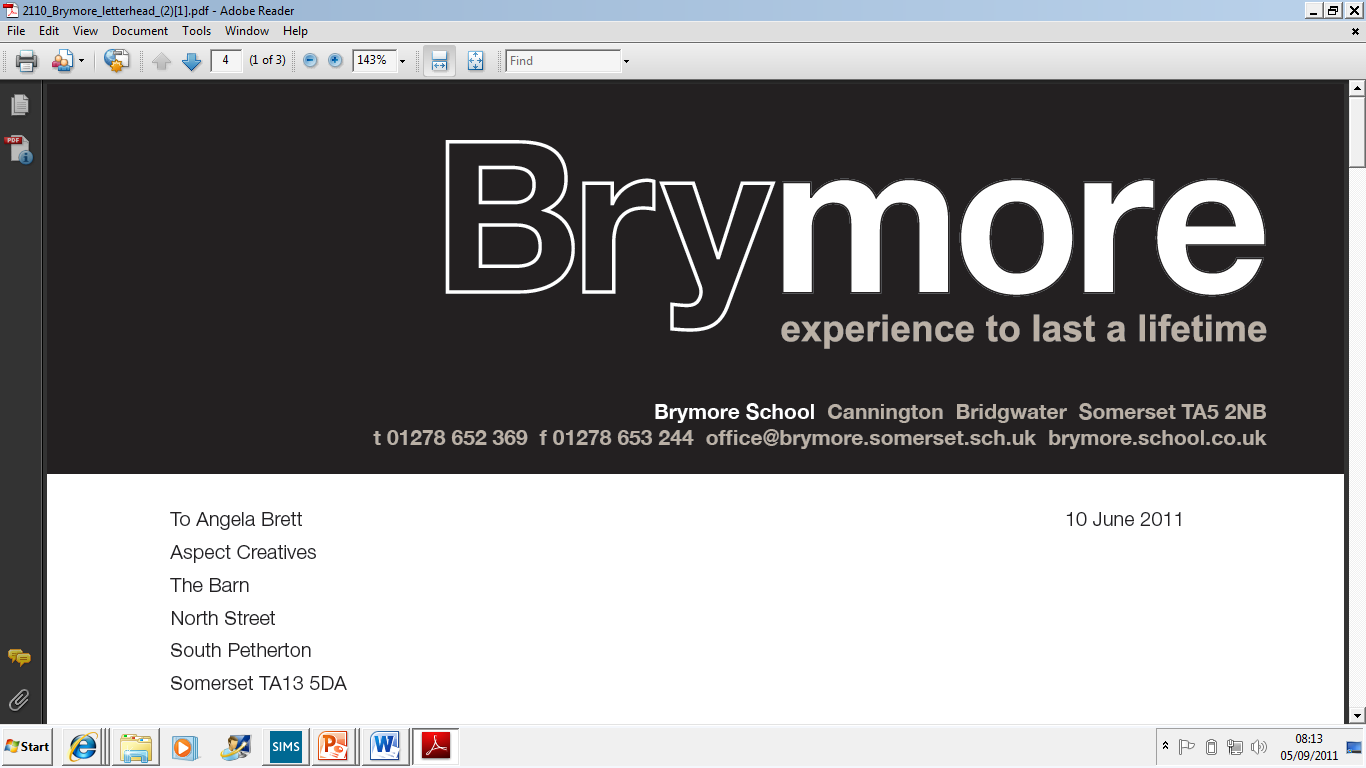 PARENT BULLETINWeek Beginning:	14 January 2019 (Week 2) - SPRING 1 WEEKEND ACTIVITES ON PAGE 4Please see below a list of events.  Those in bold are for this week only, all others are regular events that occur each week.  All are subject to change.Onsite Weekend activities will be published to boys on Friday evenings eg Cannington sign-out, takeaway order, movie night, bike track, Xbox, football, Chads, board games, dodgeball, cooking, plots etc Breakfast Sessions:  Letters are being sent 11.01.19 detailing the Year 11 session(s) your son has been assigned……/……/Monday  8.25 am - 9.00 am	Year 11 Breakfast Session: Maths  8.25 am - 9.00 am	Year 11 Breakfast Session: Science  9.45 am - 10.45 am  	Year 7 Visit to Blackmore Farm (Ms Marks)  1.15 pm - 1.55 pm	Quiet Room (Room 5)   3.45 pm - 5.15 pm	Engineering (Mr Ball)  4.00 pm	Chads Hill run  4.00 pm - 5.00 pm	Farm Duty  4.00 pm - 5.00 pm	Garden Duty  4.00 pm - 5.00 pm	Year 10 Rugby Practice   4.00 pm - 5.30 pm	Coppersmithing (Mr Weldon)  4.30 pm - 5.00 pm	Fitness Catch-up (Yrs 8, 9, 10 & 11)  4.45 pm	Guitar/Drum Lessons  6.00 pm - 7.30 pm	Coppersmithing (Mr Weldon)  6.15 pm - 9.00 pm	Army Cadets  7.00 pm - 8.00 pm	Taekwando Club (Hall)  7.30 pm - 9.30 pm	Coppersmithing (Mr Weldon)  8.00 pm - 8.30 pm	Year 10 Fitness  8.00 pm - 9.00 pm	Weights (Year 11 Rugby Squad)Reid (full-time bdg):	Mrs Long & Mrs EdwardsSchool:	Mrs Western & Miss EasthamKemp:	Mr Fewtrell & Mrs WebbPastoral Manager:	Ms GreenhillHead of Boarding:	Mr WattsDeputy Head of Boarding:	Mr BagshawSenior Duty Master:	Mr SpridgensTuesday  8.25 am - 9.00 am	Breakfast Session: English  8.40 am - 9.00 am	SSLT (Head’s Office)  1.15 pm - 1.55 pm	Quiet Room (Room 5)  3.45 pm - 5.15 pm	Tool Making/Engineering (Mr Ball)  4.00 pm	Chads Hill run  4.00 pm - 5.00 pm	Farm Duty  4.00 pm - 5.00 pm	Year 9 Rugby  4.00 pm - 5.30 pm	Welding (Mr Weldon)  4.30 pm - 5.00 pm	Year 8 Fitness  4.45 pm	Guitar Lessons4.00 pm	Rugby Finals: Year 7 @ North Petherton Rugby Club  5.15 pm - 6.00 pm	Wood Carving (Mr Ball)  6.00 pm	Rugby Finals: Year 11 @ North Petherton Rugby Club  6.00 pm	Bridgwater & Taunton College Open Evening - Bridgwater Campus  6.00 pm - 7.30 pm	Welding (Mr Weldon)  7.30 pm - 8.15 pm	Bike Track (Mrs Long)  7.30 pm - 8.15 pm	Lego Club (Mrs Webb)  7.30 pm - 9.00 pm	Welding (Mr Weldon)  8.00 pm - 8.30 pm	Year 11 Fitness  8.00 pm - 9.00 pm	Weights (Year 10 Rugby Squad)Reid (full-time bdg):	Mrs Long & Mrs EdwardsSchool:	Mrs Western & Miss EasthamKemp:	Mr Fewtrell & Mrs WebbPastoral Manager:	Ms Greenhill Head of Boarding:	(Day) Mr WattsDeputy Head of Boarding:	Mr BagshawSenior Duty Master:	Mr SpridgensSLT Member:	Mr ThomasWednesday  8.25 am - 9.00 am	Breakfast Session: Maths    8.25 am - 9.00 am	Breakfast Session: Science  1.15 pm -   1.55 pm	Quiet Room (Room 5)  3.00 pm 	Hockey:  Year 10/11 -v- Chilton Trinity (Away)  3.45 pm -   5.15 pm	Archery (Mr Ball)  4.00 pm	Chads Hill run  4.00 pm -   5.00 pm	Farm Duty  4.00 pm -   5.00 pm	Garden Duty  4.00 pm -   5.00 pm	Year 7 & 8 Rugby  4.00 pm -   5.30 pm	Blacksmithing (Mr Weldon)  4.15 pm -   5.00 pm	Board Games - School House (Miss Eastham)  4.30 pm -   5.00 pm	Year 9 Fitness5.00 pm	Rugby Finals: Year 8 @ Bridgwater & Albion Rugby Club6.00 pm	Rugby Finals: Year 10 @ Bridgwater & Albion Rugby Club	   6.00 pm -   7.30 pm	Blacksmithing (Mr Weldon)  7.15 pm -   8.00 pm	Arts & Crafts - Reid House (Mrs Edwards)  6.00 pm -   7.30 pm	Welding (Mr Weldon)  7.30 pm	Young Farmers Club NOT BEING HELD THIS WEEK ONLY  7.30 pm -   9.00 pm	Blacksmithing (Mr Weldon)  7.30 pm -   9.00 pm	Weights (Year 10&11 Rugby Squad)  7.45 pm -   8.30 pm	Athletics - MUGA (Invite Only)Reid (full-time bdg):	Mrs Long & Mrs EdwardsSchool:	Mrs Western & Miss EasthamKemp:	Mr Fewtrell &  Mrs WebbPastoral Manager:	Ms GreenhillHead of Boarding:	Mr WattsSupport Staff:	Mr BagshawSenior Duty Master:	Mr SpridgensSLT Member:	Mr WinterThursday  8.25 am - 9.00 am	Breakfast Session: English  1.15 pm - 1.55 pm	Quiet Room (Room 5)  3.30 pm	Badminton:  Year 10 -v- Bridgwater College Academy  3.45 pm - 5.15 pm	Woodwork (Mr Ball)    4.00 pm	Chads Hill run  4.00 pm - 4.45 pm	RC Racing Cars Club (Mr Simmons)  4.00 pm - 5.00 pm	Farm Duty  4.00 pm - 5.00 pm	Garden Duty  4.00 pm - 5.00 pm	Cooking Club (Mrs Western)  4.00 pm - 5.00 pm	Year 11 Rugby  4.00 pm - 5.00 pm	All Years Hockey - MUGA   4.15 pm - 5.45 pm	Bike Track (TBC)   6.15 pm - 9.00 pm	Army Cadets  6.15 pm - 7.15 pm	Walk & Talk Maths Mock (Hall) (Mr Ashton & Mrs Truman)   7.30 pm - 8.00 pm	Basketball - MUGA (Mr Fewtrell)   7.40 pm - 9.10 pm	Circuits (Year 10 & 11 Rugby Squad)   8.00 pm - 9.00 pm	Weights  (Invite Only)Reid (full-time bdg):	Mrs Long & Mrs EdwardsSchool:	Mrs Western & Miss EasthamKemp:	Mr Fewtrell & Mrs WebbPastoral Manager:	Ms Greenhill Duty Master:	Mr AshtonHead of Boarding:	Mr Watts (on call)Deputy Head of Boarding:	Mr Bagshaw Senior Duty Master:	Mr SpridgensSLT Member:	Mrs DavisFriday  8.25 am - 9.00 am	Breakfast Session: Maths  1.15 pm -   1.55 pm	Quiet Room (Room 5)  3.45 pm - 4.45 pm	X-Box Freeplay - Reid House   4.00 pm	Chads Hill run   4.00 pm - 5.00 pm	Farm Duty  4.00 pm - 5.00 pm	Garden Duty  4.00 pm	Prep (Optional)  4.00 pm	Senior Staff Detention: 	Students will be informed beforehand if it applies to them  4.00 pm - 5.00 pm	Weekly Pool Competition with prizes - Kemp HouseTIME TBC	Cinema Trip, Bridgwater - £7 (Mrs Long)Reid (full-time bdg):	Mrs LongSchool:	Mrs Western	Miss EasthamKemp:	Mr Fewtrell	Mrs WebbPastoral Manager:	Ms Greenhill (on call overnight)Activities Tutor:	Mr BlakeHead of Boarding:	Mr Watts (+ on call overnight)Senior Duty Master:	Mr SpridgensSaturdayALL DAY	SSAA Cross County Championships12.15 pm - 7.00 pm	Clay, Air Rifle & Archery, Heywood Estate, Wellington, Somerset - £42	(Mr Blake & Mr Simmons)3.00 pm	Chads Hill runReid (full-time bdg):	Mr BagshawWeekend Support:	Mr SimmonsActivities Tutor:	Mr BlakeDeputy Head of Boarding:	Mr BagshawSenior Duty Master:	Mr Spridgens (overnight duty)Matron:	8.30 am -  10.00 pmSLT Member:	Mr Thomas (on call)Sunday  2.00 pm -  3.30 pm	RC Cars - £3 (Mr Simmons)Reid (full-time bdg):	Mr BagshawSchool:	(From 6.00 pm) Mrs WesternKemp:	(From 6.00 pm) Mr FewtrellWeekend Support:	Mr SimmonsSunday Duty: 	Mrs EdwardsActivities Tutor:	Mr BlakeDeputy Head of Boarding:	Mr Spridgens (overnight duty)SLT Member:	Mr Thomas (on call)